CONSILIUL JUDETEAN BRAILAAGENDA PRESEDINTE, FRANCISK IULIAN CHIRIAC2022FEBRUARIE 2022Participare sedinte/evenimente: Intalnire echipa de implementare si arhitecti pentru proiect “Reabilitare si refunctionalizare cladire Palat Administrativ” – 1 februarie 2022; Sedinta Evaluarea anuala a activitatii Inspectoratului pentru Situatii de Urgenta Dunarea Braila – 2 februarie 2022; Conferinta de presa – 2 februarie 2022; Consiliul Director ADI Dunarea – 2 februarie 2022; Intalnire FCC Arad- Castigator contract de delegare a gestiunii privind operarea depozitului de deseuri si Statie de sortare deseuri Ianca si Statie transfer Insuratei  – 3 februarie 2022 ; Semnare Protocolul  cu Ministerul Transporturilor  pentru Drumul expres TransRegio care va strabate 4 judete: Galati-Braila- Slobozia (Ialomita)- Drajna - Autostrada A2 – Chiciu(Calarasi) – 9 februarie 2022;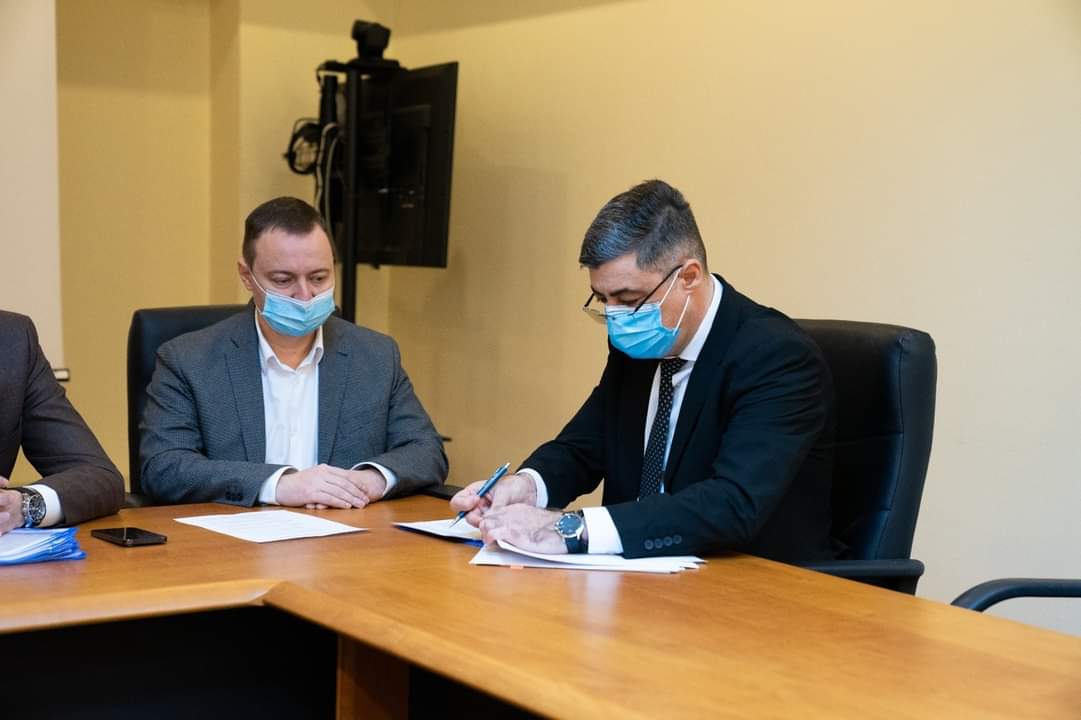 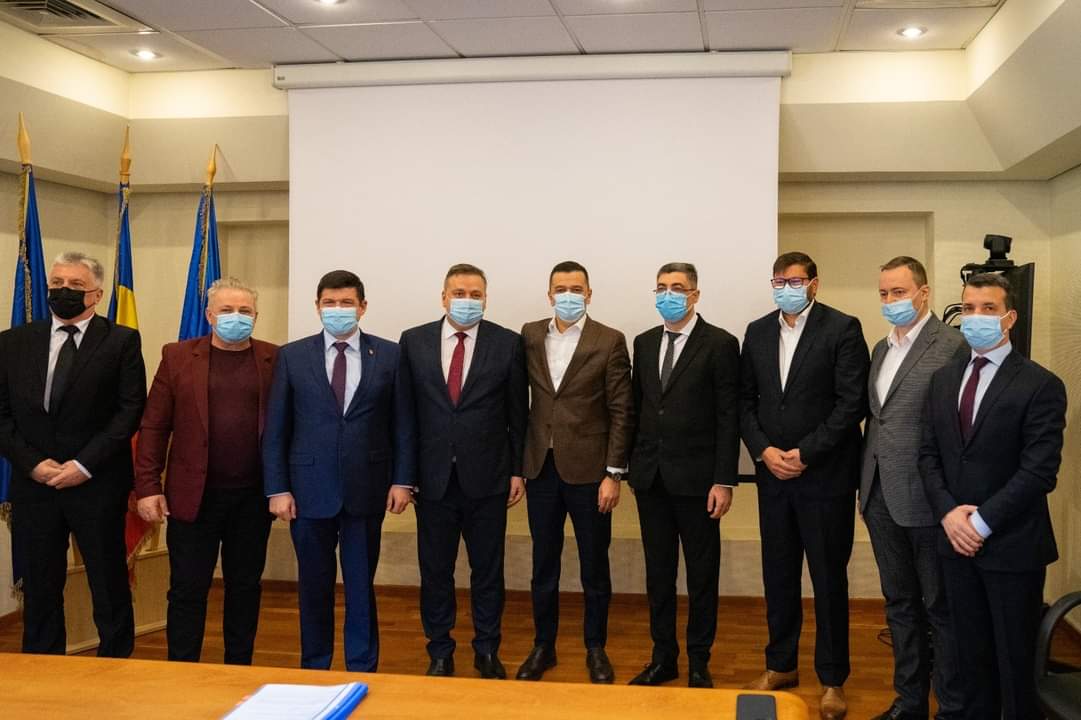 Deplasare UAT-uri judet, monitorizare proiecte de investitii– 10 februarie 2022;Intalnire de lucru cu operatorul SC Braicata SRL a Statiei de sortare si a Statiei MBT de la Vadeni – 17 februarie 2022Deplasare UAT-uri judet, monitorizare proiecte de investitii– 18 februarie 2022;Intalnire echipa de implementare si arhitecti pentru proiect “Reabilitare si refunctionalizare cladire Palat Administrativ” – 22 februarie 2022Intalnire Consiliul Judetean Galati in cadrul Asociatiei de Dezvoltare Intercomunitara pentru Infrastructura de Transport de Interes Strategic, in zona de Est si Sud –                 23 februarie 2022;Sedinta extraordinara a Consiliului Judetean Braila, on line,  in data de 10 februarie 2022;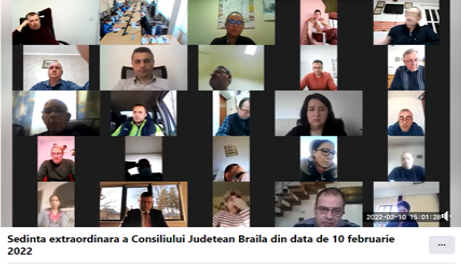 Sedinta  ordinara a Consiliului Judetean Braila, on line,  in data de 28.02.20200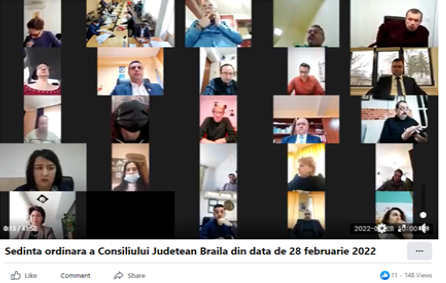 